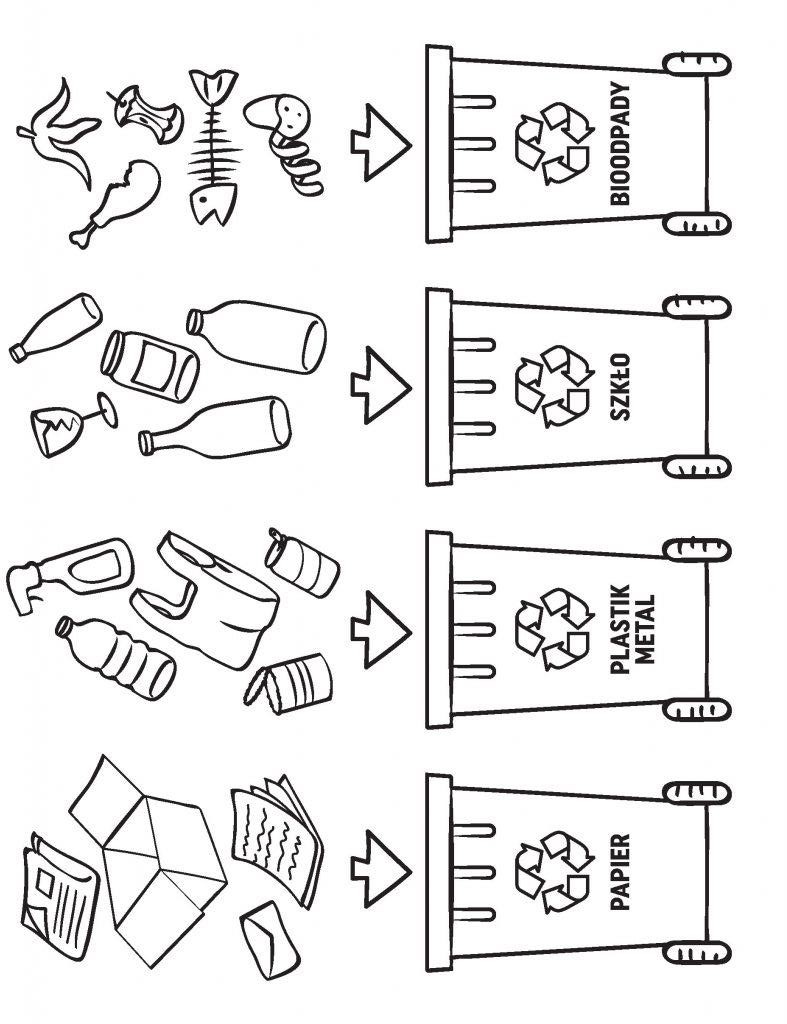 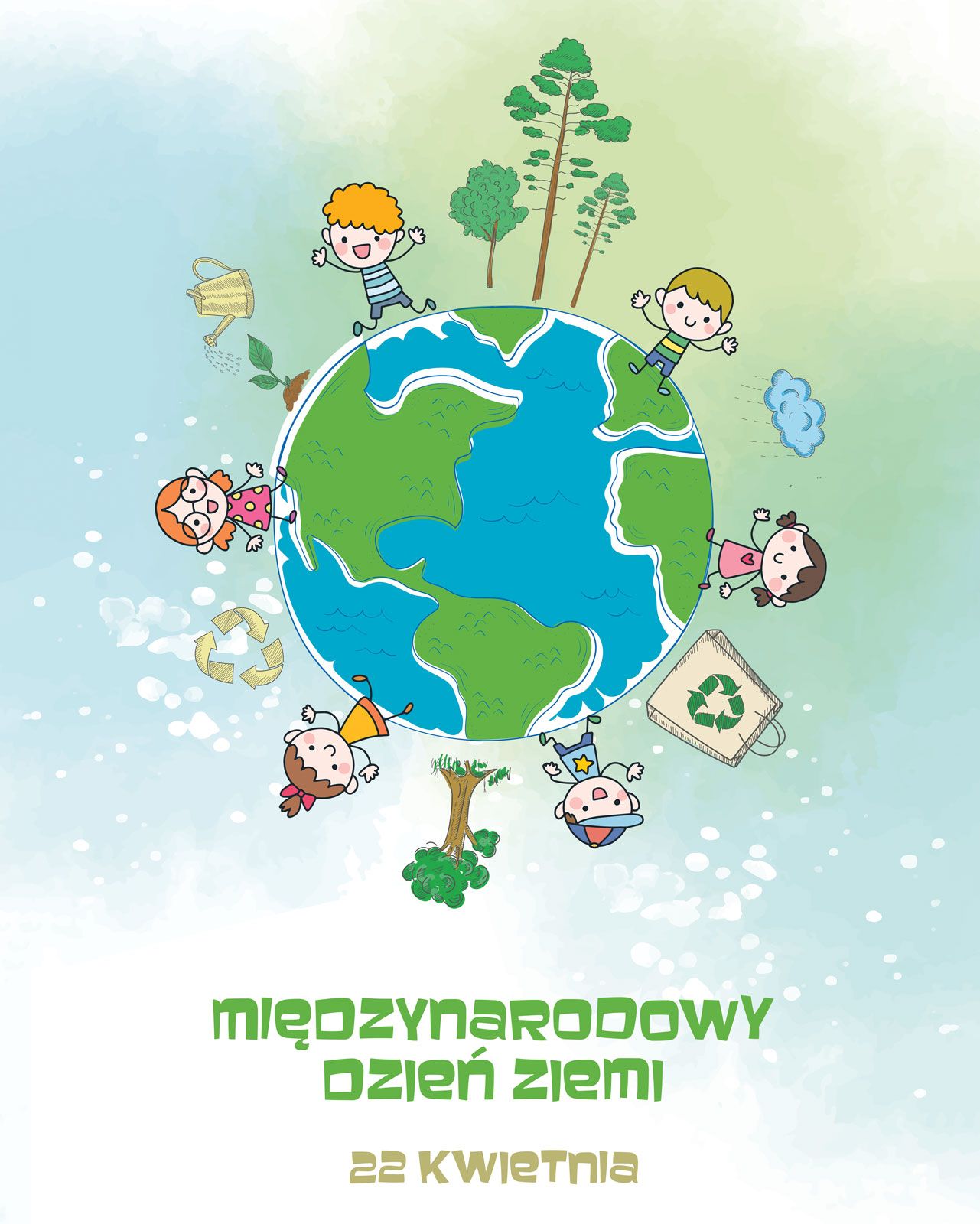 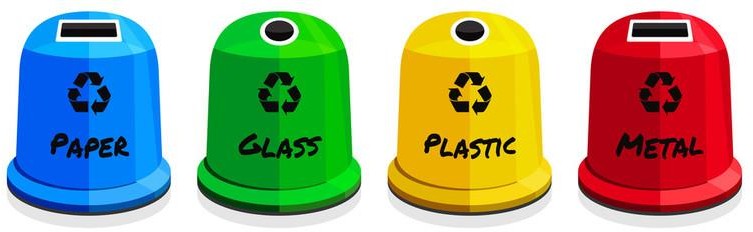 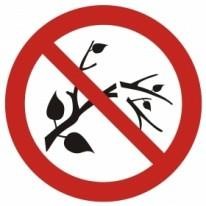 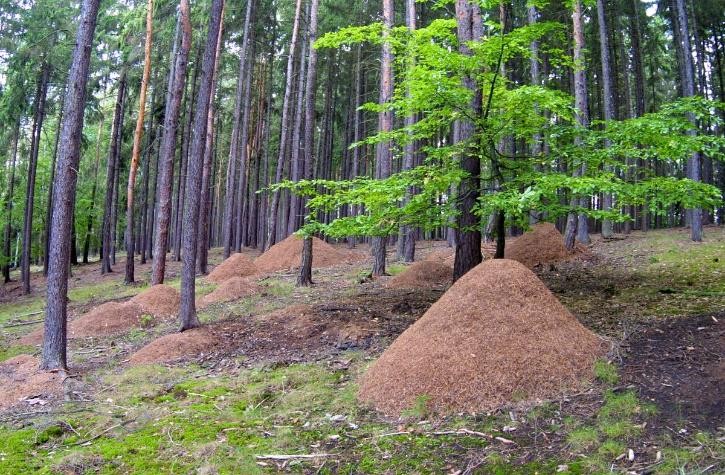 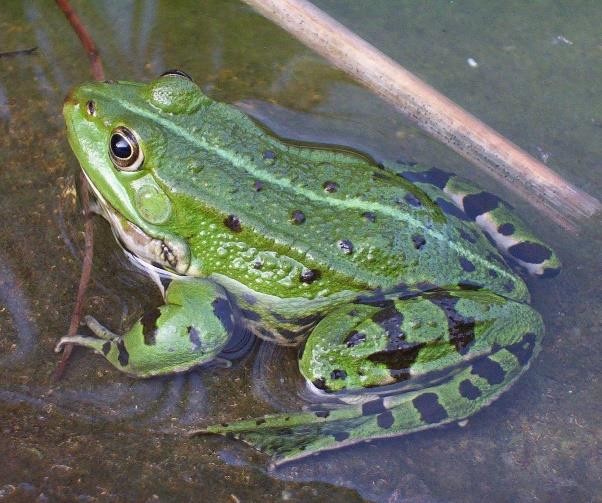 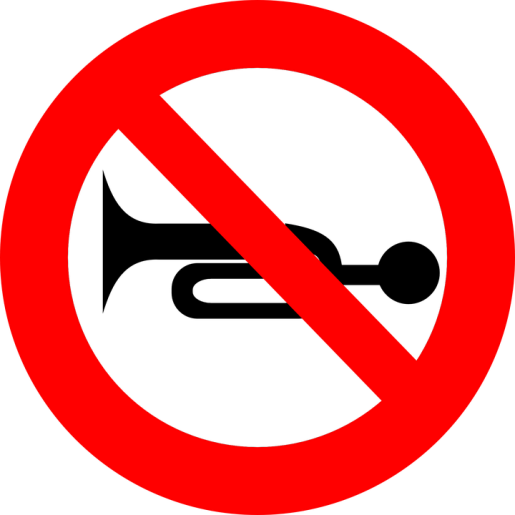 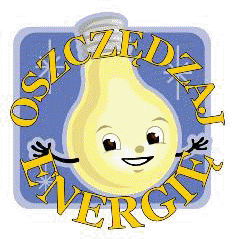 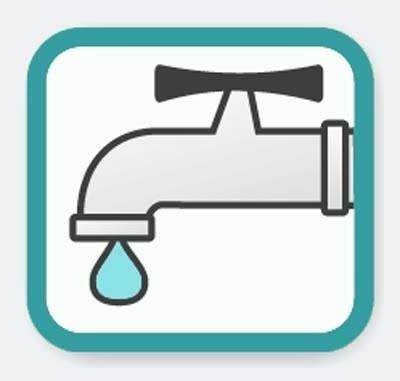 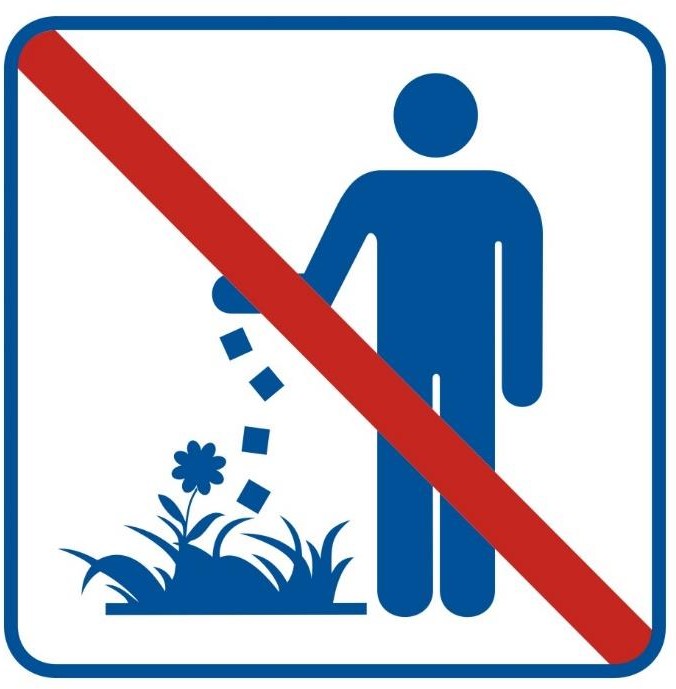 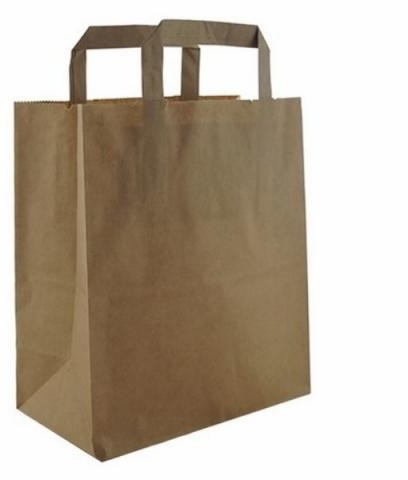 Zadanie 1.Powiedz, które odpady wrzucisz do jakiego pojemnika.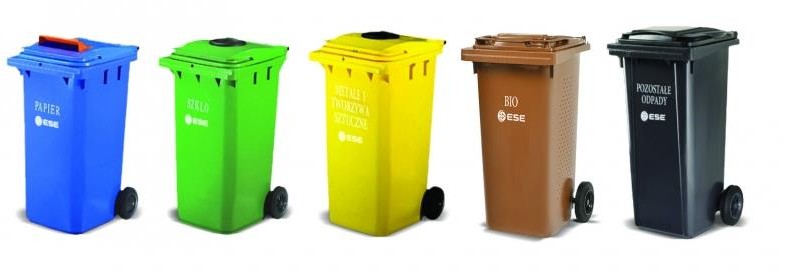 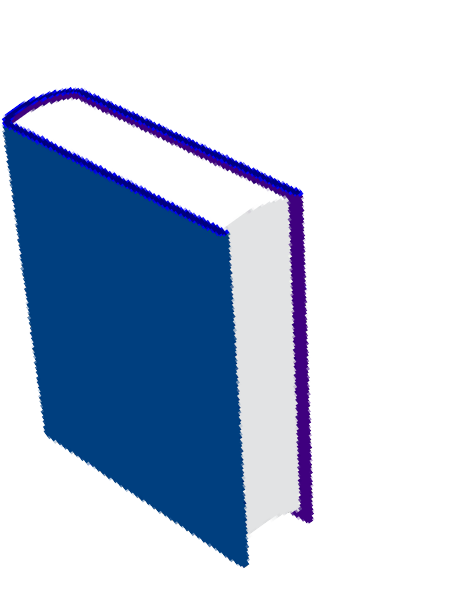 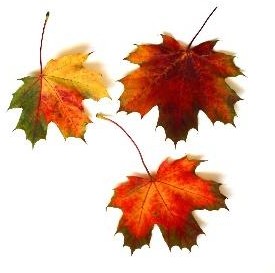 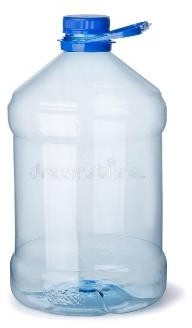 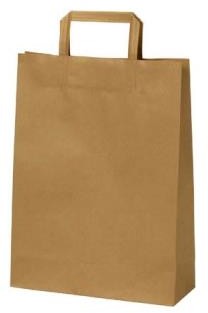 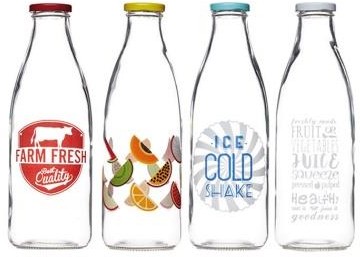 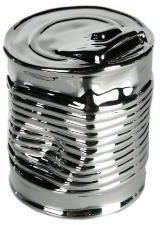 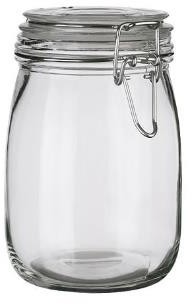 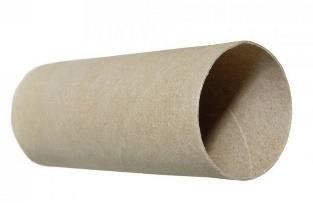 Zadanie 2.Zastanów się i powiedz jakiego koloru powinien być pojemnik na papier, szkło, plastik i bioodpady.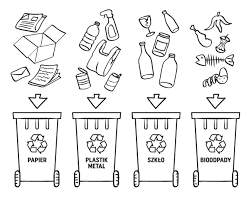 Zadanie 3.Narysuj, jak ty dbasz o naszą planetę. Po ciężkiej pracy mam dla was niespodziankę. Posłuchajcie piosenki o segregacji odpadów.https://youtu.be/pRNtFXew_VE